Protestantse gemeente te Hoogezand-Sappemeer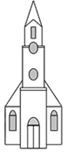 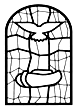 Ontmoetingskerk – 24 december 2021 –muziek vanaf 21.30 uur, aanvang dienst 22.00 uurKerstnachtVoorganger	 	: ds. Frits Praamsma             Koster			: Ruben Huizinga  Ouderling	 	: Hanneke Keij		Orgel en piano	: Wim van VeelenDiaken			: Rina Zinger			Viool en zang		: Merel Mondriaan Beamer/geluid 	: Gerard Burger					en Janneke Othuis KerkTV		: Joelle Vegter			Contrabas		: Johan PraamsmaLectoren	: Ina Zijlema, Hily Geense, 
Koos Bos						Deze dienst is te bekijken via www.kerkdienstgemist .nl Liturgie:VÓÓR DE DIENST:Orgelspel :
Variaties op: “Nun komm der Heiden Heiland”• Twee variaties van J.H. Buttstedt  (1666-1727)• Variatie van G.F. Kaufmann  (1679-1735)• Twee variaties van H.F. Micheelsen  (1902-10973).Om 21.30 uur precies beginnen we met:Ding dong  “Nu zijt wellekome”  (Lied 476 : 1, 3, 4; opname EO Nederland zingt)Zangduo: “Once in Royal David’s City”“Daar is uit ’s werelds duistre wolken”   (opname EO Nederland zingt)Ensemble: uit Archangelo Corelli, Concerto Grosso nr. 8 “Per la notte di natale” (= “Voor de Kerstnacht”), deel 2: Allegro“Midden in de winternacht”   (opname Kinderkoor Deo Juvante, Kesteren)Ensemble: Corelli, “Per la notte di natale”, deel 3: AdagioOrgelspel  AANVANG VAN DE DIENST: 22.00 uurWelkom – mededelingen – stil gebedOrgelspel: “Daar is uit ’s werelds duistre wolken”, W. Mudde (1909-1984)Gedicht: Uit het duister hier gekomen (Sytze de Vries)  Ensemble: Corelli, “Per la notte di natale”, deel 1: Vivace – GraveOpeningswoorden“Komt allen tezamen”  (Lied 477 : 1, 2, 4; opname EO Nederland zingt)Inleiding op het themaGebedLezing uit het Oude Testament: Jesaja 11 : 1-4a, 6-10  (NBV21)Zangduo: “Er is een roos ontloken”Lezing van het Kerstevangelie: Lucas 2 : 1-7  (NBV21)  Zangduo: “Stille nacht”Vervolg van het Kerstevangelie: Lucas 2 : 8-14  (NBV21)  Ensemble: “Heerlijk klonk het lied der eng’len”   (Joh. de Heer nr. 70)Vervolg van het Kerstevangelie: Lucas 2 : 15-20  (NBV21)  Zangduo: “Il est né le divin enfant”Uitleg en verkondigingEnsemble: Corelli, “Per la notte di natale”, deel 6: Pastorale“Een ster ging op uit Israël”    (Lied 496 : 1, 3)Gebeden:Dankzegging en voorbede, stil gebed, Onze Vader Aankondiging collecteZangduo: “God rest ye merry gentlemen” Gedicht: Midden in de onrust van het leven  Zending en zegen– De deuren gaan open –“Ere zij God”   (opname EO Nederland zingt)Uitleidend orgelspel: “In Dulci Jubilo”, A. Kousemaker  (1909-1984)Voorbede:
Wilt u een voorbede aanvragen, dan kunt u dat doen door deze voor zaterdagmiddag 13.00 uur door te geven via : pr@pknhoogezandsappemeer.nl of 🕾 06-30143845, Joke Drent-Halma.Collectes: 
De diaconale collecte is vanavond bestemd voor Kerk in Actie voor Kinderen in de knel.                             Het motto voor de Kerstcollecte van Kerk in Actie is :                             “Geef licht aan vluchtelingenkinderen in Griekenland”!Gammele tenten, extreme kou of juist ondraaglijke hitte, onveiligheid, gebrek aan schoon drinkwater, medicijnen, sanitaire voorzieningen en misschien wel het ergst van alles: de uitzichtloosheid, het jarenlange, onzekere wachten. Dat is de realiteit waarin duizenden kinderen in Griekse vluchtelingenkampen opgroeien. Via 3 partnerorganisaties helpt Kerk in Actie vluchtelingen in Griekenland met voedsel, kleding, zorg en onderwijs. Ze laten vluchtelingen bij aankomst op Lesbos op krachten komen en bieden hulp bij het invullen van officiële documenten. Arme gezinnen krijgen elke maand een voedselpakket en in vluchtelingenkampen worden zeep en andere spullen voor persoonlijke verzorging uitgedeeld. Geef licht aan vluchtelingenkinderen in Griekenland! Helpt u mee?U kunt uw bijdrage overmaken op rekeningnummer NL79INGB0000928828 t.n.v. Diaconie v.d. Protestantse gem. te Hoogezand-Sappemeer, o.v.v. : collecte 24 december 2021.Uw bijdrage voor instandhouding van pastoraat en eredienst en voor het onderhoud van de gebouwen kunt u overmaken op rekeningnummer NL55 ABNA 0475 2347 74 t.n.v. Protestantse gemeente te Hoogezand-Sappemeer.Contact over pastoraatvia uw contactpersoon of via: pr@pknhoogezandsappemeer.nlCoronamaatregelen:Naar aanleiding van de afgekondigde lockdown door de regering op 18 december heeft de Protestantse Kerk in Nederland een advies uitgebracht aan de kerkenraden van de afzonderlijke gemeenten. Wij volgen de adviezen van de landelijke kerk en houden ons wat de kerkdiensten betreftaan de volledige lockdown tot 14 januari 2022.Wij hebben besloten om alle diensten tot deze datum als online diensten uit te zenden zonder de aanwezigheid van kerkgangers.Wij betreuren het ten zeerste dat we u de kerstcyclus niet "live" kunnen aanbieden.Wij hopen dat u de kerstboodschap via kerkTV thuis ook kunt waarderen.Komende diensten online:
25 december, Ontmoetingskerk 10.00 uur, ds. Jac van Veen.26 december, Ontmoetingskerk 10.00 uur, drs. H.J.van der Wal.Kopij inleveren voor Deurschrift
Uiterlijk a.s. woensdag 20.00 uur,  deurschrift@pknhoogezandsappemeer.nlGraag bij het Onderwerp de datum van het bedoelde deurschrift vermelden. 
Teksten aanleveren in Arial 11, zwart en zonder opmaak.